                    ΕΛΛΗΝΙΚΗ ΔΗΜΟΚΡΑΤΙΑΥΠΟΥΡΓΕΙΟ ΠΑΙΔΕΙΑΣ ΚΑΙ ΘΡΗΣΚΕΥΜΑΤΩΝ     ΠΕΡΙΦΕΡΕΙΑΚΗ Δ/ΝΣΗ Π/ΘΜΙΑΣ ΚΑΙ Δ/ΘΜΙΑΣ                         ΕΚΠΑΙΔΕΥΣΗΣ ΚΡΗΤΗΣΔΙΕΥΘΥΝΣΗ ΔΕΥΤΕΡΟΒΑΘΜΙΑΣ ΕΚΠΑΙΔΕΥΣΗΣ ΗΡΑΚΛΕΙΟΥ     Γούρνες,               απ:  1131/511/2021           ΚΑΛΛΙΤΕΧΝΙΚΟ ΓΥΜΝΑΣΙΟ ΗΡΑΚΛΕΙΟΥ	
                   ΜΕ ΛΥΚΕΙΑΚΕΣ ΤΑΞΕΙΣ                                                       Ταχ. Δ/νση :	Γούρνες ΠεδιάδοςΤ.Κ. – Πόλη : 	71500 – ΗράκλειοΠληροφορίες :	Καλουδιώτη Μαρία 	  	               Τηλ. : 	2810-762610 			    Φαξ : 	2810-762607email:  mail@gym-kallitech.ira.sch.grπρος: Διεύθυνση δευτεροβάθμιας Ν ΗρακλείουΘέμα:  Ανάκληση προκήρυξης πολυήμερης Κ.Σ.Η.Ανακαλούμε την προκήρυξη της πολυήμερης εκδρομής της Γ λυκείου Κ.Σ.Η  με αριθ. πρωτ. απ: 1118 /1/11/ 2021, λόγω έξαρσης της πανδημίας και των περιοριστικών μέτρων στις χώρες που πρόκειται να επισκεφθούν οι μαθητές-τριες.Η διευθύντρια 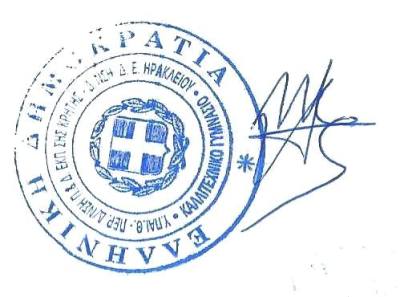 Καλουδιώτη Μαρία                